РЕСПУБЛИКА ДАГЕСТАНЗАКОНО КОНСТИТУЦИОННОМ СОБРАНИИПринят Народным СобраниемРеспублики Дагестан18 ноября 2010 годаНастоящий Закон в соответствии со статьями 102 и 103 Конституции Республики Дагестан устанавливает порядок внесения и рассмотрения предложения о пересмотре положений глав 1, 2 и 10 Конституции Республики Дагестан, порядок созыва и деятельности Конституционного Собрания.Статья 1. Законодательство Республики Дагестан о Конституционном СобранииЗаконодательство Республики Дагестан о Конституционном Собрании состоит из Конституции Республики Дагестан и настоящего Закона.Статья 2. Предмет ведения Конституционного СобранияК ведению Конституционного Собрания относятся подтверждение неизменности Конституции Республики Дагестан, разработка проекта новой Конституции Республики Дагестан и принятие его либо вынесение проекта новой Конституции Республики Дагестан на референдум Республики Дагестан.Статья 3. Состав Конституционного СобранияВ состав Конституционного Собрания входят:1) Глава Республики Дагестан;(в ред. Закона Республики Дагестан от 30.12.2013 N 106)2) Государственный секретарь Республики Дагестан;3) депутаты Государственной Думы и сенаторы Российской Федерации от Республики Дагестан;(в ред. Закона Республики Дагестан от 26.06.2021 N 44)4) депутаты Народного Собрания Республики Дагестан;5) члены Правительства Республики Дагестан;6) утратил силу с 01.01.2023. - Закон Республики Дагестан от 29.10.2022 N 73.7) Уполномоченный по правам человека в Республике Дагестан;8) председатель Общественной палаты Республики Дагестан;9) главы муниципальных районов и городских округов Республики Дагестан.Статья 4. Внесение предложения о пересмотре положений глав 1, 2 и 10 Конституции Республики Дагестан1. Предложение о пересмотре положений глав 1, 2 и 10 Конституции Республики Дагестан могут внести Глава Республики Дагестан, Народное Собрание Республики Дагестан, Правительство Республики Дагестан, а также группа депутатов численностью не менее одной трети от установленного числа депутатов Народного Собрания Республики Дагестан.(в ред. Закона Республики Дагестан от 30.12.2013 N 106)2. Под пересмотром положений глав 1, 2 и 10 Конституции Республики Дагестан в настоящем Законе понимается любое изменение текста глав 1, 2 и 10 Конституции Республики Дагестан: исключение, дополнение, новая редакция какого-либо из положений (статьи, части статьи, пункта части статьи) указанных глав Конституции Республики Дагестан.3. Предложения о пересмотре положений глав 1, 2 и 10 Конституции Республики Дагестан вносятся в Народное Собрание Республики Дагестан.Статья 5. Рассмотрение Народным Собранием Республики Дагестан предложения о пересмотре положений глав 1, 2 и 10 Конституции Республики Дагестан1. Поступившее в Народное Собрание Республики Дагестан предложение о пересмотре положений глав 1, 2 и 10 Конституции Республики Дагестан рассматривается Народным Собранием Республики Дагестан в срок не более двух месяцев со дня его внесения.2. Предложение о пересмотре положений глав 1, 2 и 10 Конституции Республики Дагестан считается поддержанным, если за него проголосовало не менее двух третей от установленного числа депутатов Народного Собрания Республики Дагестан.3. Если за предложение о пересмотре положений глав 1, 2 и 10 Конституции Республики Дагестан не проголосовало необходимое число депутатов Народного Собрания Республики Дагестан, данное предложение считается отклоненным.4. По результатам голосования Народным Собранием Республики Дагестан принимается постановление о поддержании либо об отклонении предложения о пересмотре положений глав 1, 2 и 10 Конституции Республики Дагестан.5. В случае, если предложение о пересмотре положений глав 1, 2 и 10 Конституции Республики Дагестан будет отклонено Народным Собранием Республики Дагестан, внесение аналогичного предложения допускается не ранее чем через год со дня отклонения данного предложения.Статья 6. Созыв Конституционного Собрания1. Конституционное Собрание созывается Народным Собранием Республики Дагестан, если предложение о пересмотре положений глав 1, 2 и 10 Конституции Республики Дагестан будет поддержано двумя третями голосов от установленного числа депутатов Народного Собрания Республики Дагестан.2. В постановлении Народного Собрания Республики Дагестан о поддержании предложения о пересмотре положений глав 1, 2 и 10 Конституции Республики Дагестан определяются дата, время и место проведения заседания Конституционного Собрания.3. Постановление Народного Собрания Республики Дагестан о созыве Конституционного Собрания подлежит опубликованию в газете "Дагестанская правда" в срок не позднее трех дней со дня его принятия.Статья 7. Срок полномочий Конституционного СобранияКонституционное Собрание осуществляет свои полномочия со дня начала первого заседания Конституционного Собрания и прекращает их с момента принятия Конституционным Собранием решения о неизменности Конституции Республики Дагестан либо о принятии новой Конституции Республики Дагестан или о вынесении проекта новой Конституции Республики Дагестан на референдум Республики Дагестан.Статья 8. Правомочность Конституционного Собрания1. Заседание Конституционного Собрания считается правомочным, если на нем присутствует не менее двух третей от общего числа членов Конституционного Собрания.2. Лица, указанные в статье 3 настоящего Закона, уведомляются о дате, времени и месте проведения заседания Конституционного Собрания в письменной форме и обеспечиваются необходимыми материалами по рассматриваемым вопросам не позднее чем за три дня до дня первого заседания.Статья 9. Акты Конституционного Собрания1. По вопросам своего ведения, определенным Конституцией Республики Дагестан и настоящим Законом, Конституционное Собрание принимает постановления.2. Постановления Конституционного Собрания принимаются большинством голосов от общего числа членов Конституционного Собрания, если иное не определено Конституцией Республики Дагестан и настоящим Законом.3. Постановления Конституционного Собрания подписываются Председателем Конституционного Собрания, а в его отсутствие - заместителем Председателя Конституционного Собрания.4. Постановления Конституционного Собрания обязательны к исполнению и не могут быть пересмотрены органами государственной власти Республики Дагестан.Статья 10. Гласность в работе Конституционного Собрания1. Заседания Конституционного Собрания проводятся открыто, гласно и освещаются в средствах массовой информации.2. Конституционное Собрание может принять решение о проведении закрытого заседания. Решение о проведении закрытого заседания принимается большинством голосов от числа членов Конституционного Собрания, принявших участие в голосовании.Статья 11. Заседание Конституционного Собрания1. Первое заседание Конституционного Собрания открывает Глава Республики Дагестан.(в ред. Закона Республики Дагестан от 30.12.2013 N 106)2. Для последующего ведения заседания Конституционного Собрания избирается президиум в составе Председателя Конституционного Собрания и двух его заместителей. Для организации и проведения голосования по рассматриваемым вопросам также избирается Счетная комиссия.3. Председатель Конституционного Собрания, заместители Председателя Конституционного Собрания, Счетная комиссия избираются открытым голосованием большинством голосов присутствующих членов Конституционного Собрания. Состав Счетной комиссии может быть предложен президиумом Конституционного Собрания, а также членами Конституционного Собрания.Статья 12. Рассмотрение Конституционным Собранием предложения о пересмотре положений глав 1, 2 и 10 Конституции Республики Дагестан1. Конституционное Собрание, рассматривая предложение о пересмотре положений глав 1, 2 и 10 Конституции Республики Дагестан, либо подтверждает неизменность Конституции Республики Дагестан, либо разрабатывает проект новой Конституции Республики Дагестан.2. В случае поддержания предложения о пересмотре положений глав 1, 2 и 10 Конституции Республики Дагестан Конституционным Собранием образуется Конституционная комиссия.3. Решение о пересмотре положений глав 1, 2 и 10 Конституции Республики Дагестан принимается не менее чем двумя третями голосов от общего числа членов Конституционного Собрания.4. Проект новой Конституции Республики Дагестан представляет Конституционному Собранию председатель Конституционной комиссии.5. Обсуждение проекта новой Конституции Республики Дагестан проводится путем письменного внесения членами Конституционного Собрания постатейных поправок к тексту и голосованием по ним. Конституционная комиссия составляет сводную таблицу поправок, которую доводит до каждого члена Конституционного Собрания. Устные поправки не обсуждаются, по ним не проводится голосование. Поправки принимаются большинством голосов от общего числа членов Конституционного Собрания.После окончания обсуждения и голосования по поправкам проект новой Конституции Республики Дагестан ставится на голосование для принятия в целом.6. Новая Конституция Республики Дагестан считается принятой, если за нее проголосовало не менее двух третей от общего числа членов Конституционного Собрания.Статья 13. Вынесение проекта новой Конституции Республики Дагестан на референдум Республики ДагестанПроект новой Конституции Республики Дагестан выносится на референдум Республики Дагестан, если за такое решение проголосовало более двух третей от общего числа членов Конституционного Собрания.Статья 14. Вступление в силу настоящего ЗаконаНастоящий Закон вступает в силу по истечении десяти дней со дня его официального опубликования.ПрезидентРеспублики ДагестанМ.МАГОМЕДОВМахачкала23 ноября 2010 годаN 67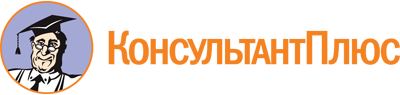 Закон Республики Дагестан от 23.11.2010 N 67
(ред. от 29.10.2022)
"О Конституционном Собрании"
(принят Народным Собранием РД 18.11.2010)Документ предоставлен КонсультантПлюс

www.consultant.ru

Дата сохранения: 03.06.2023
 23 ноября 2010 годаN 67Список изменяющих документов(в ред. Законов Республики Дагестанот 30.12.2013 N 106, от 26.06.2021 N 44, от 29.10.2022 N 73)